Slovenský jazyk a literatúra od 07. 04. 2021 do 09. 04. 2021     Meno a priezvisko:Trieda - ročník: VIII. B – 8. ročníkVypracovala: Mgr. Kamila Gábor LörincováČítanie tlačeného textu „Ako sa V premenilo na W“Prečítaj tlačený text „Ako sa V premenilo na W.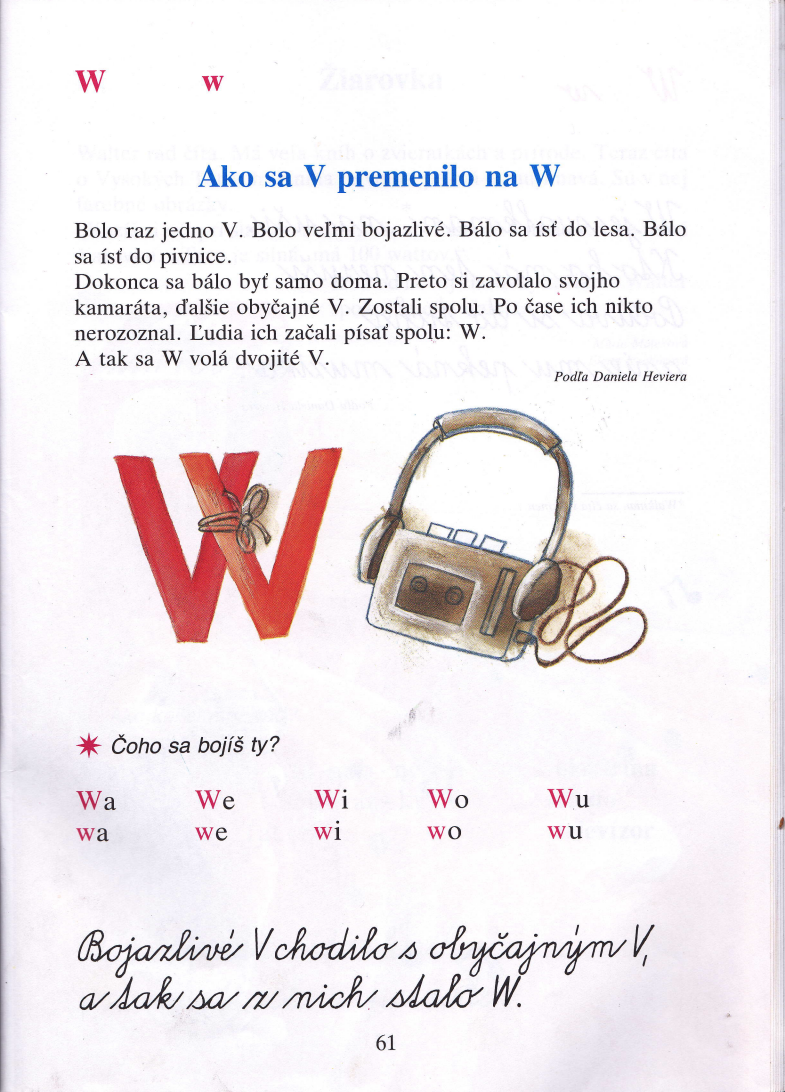 Prepis tlačeného textu „Ako sa V premenilo na W“Prečítaj tlačený text „Ako sa V premenilo na W“Prepíš tlačený text „Ako sa V premenilo W“ do riadkov.________________________________________________________________________________________________________________________________________________________________________________________________________________________________________________________________________________________________________________________________________________________________________________________________________________________________________________________________________________________________________________________________________________________________________________________________Jednoduchá formulácia odpovedí na otázky z počutého textuPrvý jarný deňPrečítaj text „Prvý jarný deň“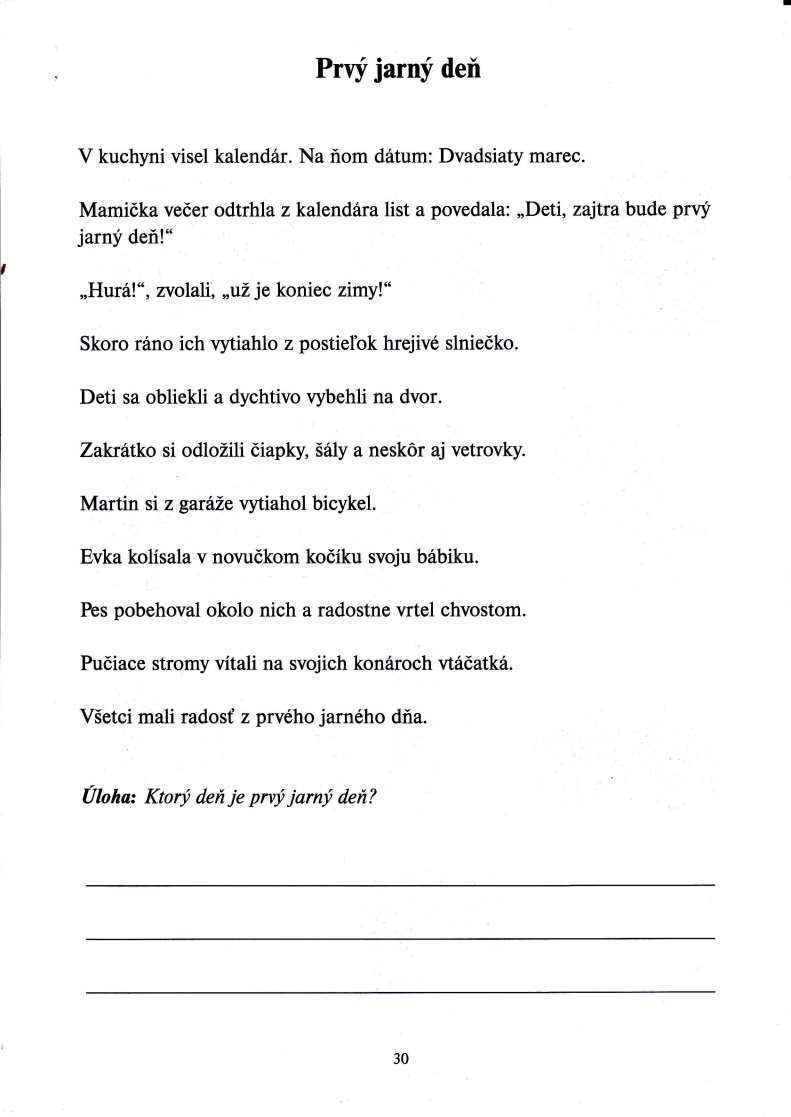 Odpovedz na otázky:1. Kedy je prvý jarný deň?_______________________________________________________________2. Čo urobil Martin?_______________________________________________________________Rozvíjanie komunikačnej schopnosti od 07. 04. 2021 do 09. 04. 2021     Meno a priezvisko:Trieda - ročník: VIII. B – 8. ročníkVypracovala: Mgr. Kamila Gábor LörincováRozprávanie na tému „JAR“Porozprávaj o jari.Kedy začína jar? Ktoré sú jarné mesiace? Aká je príroda na jar?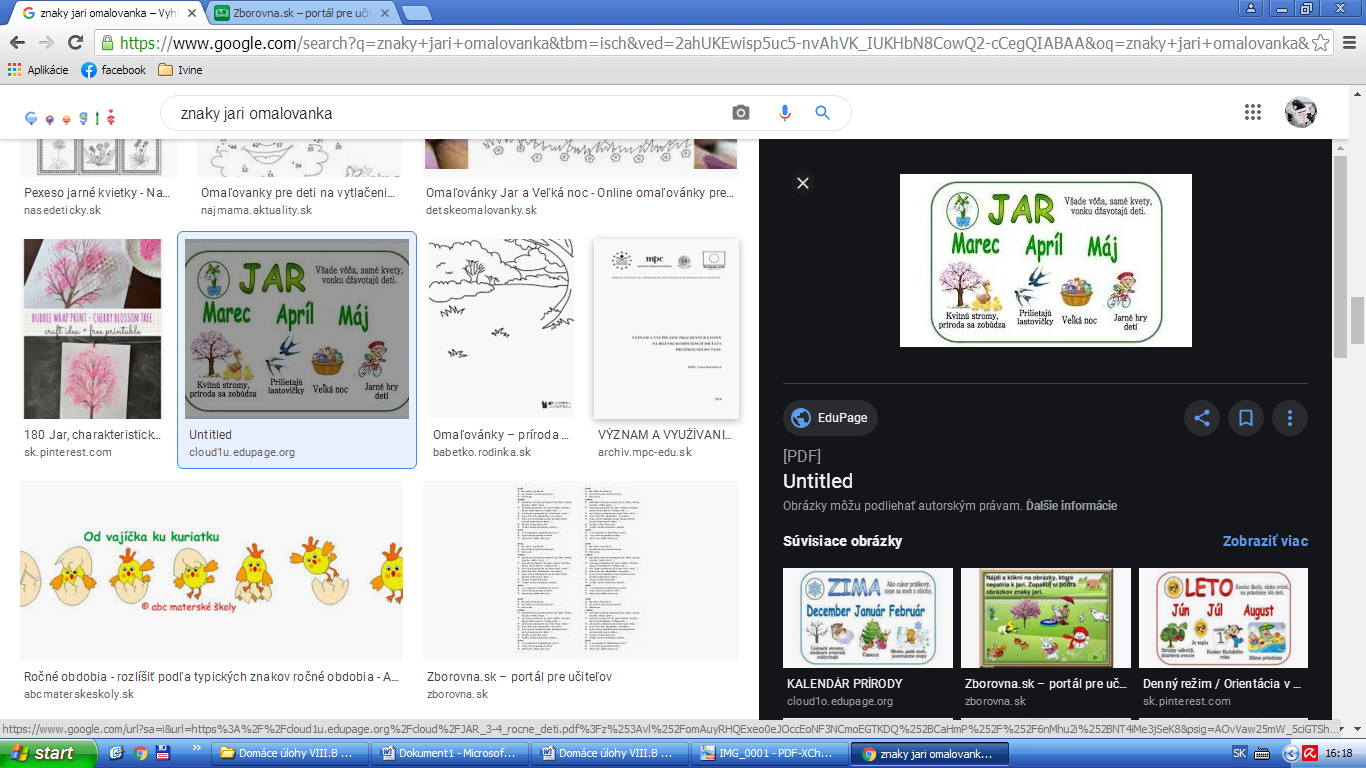 Vyfarbi obrázok.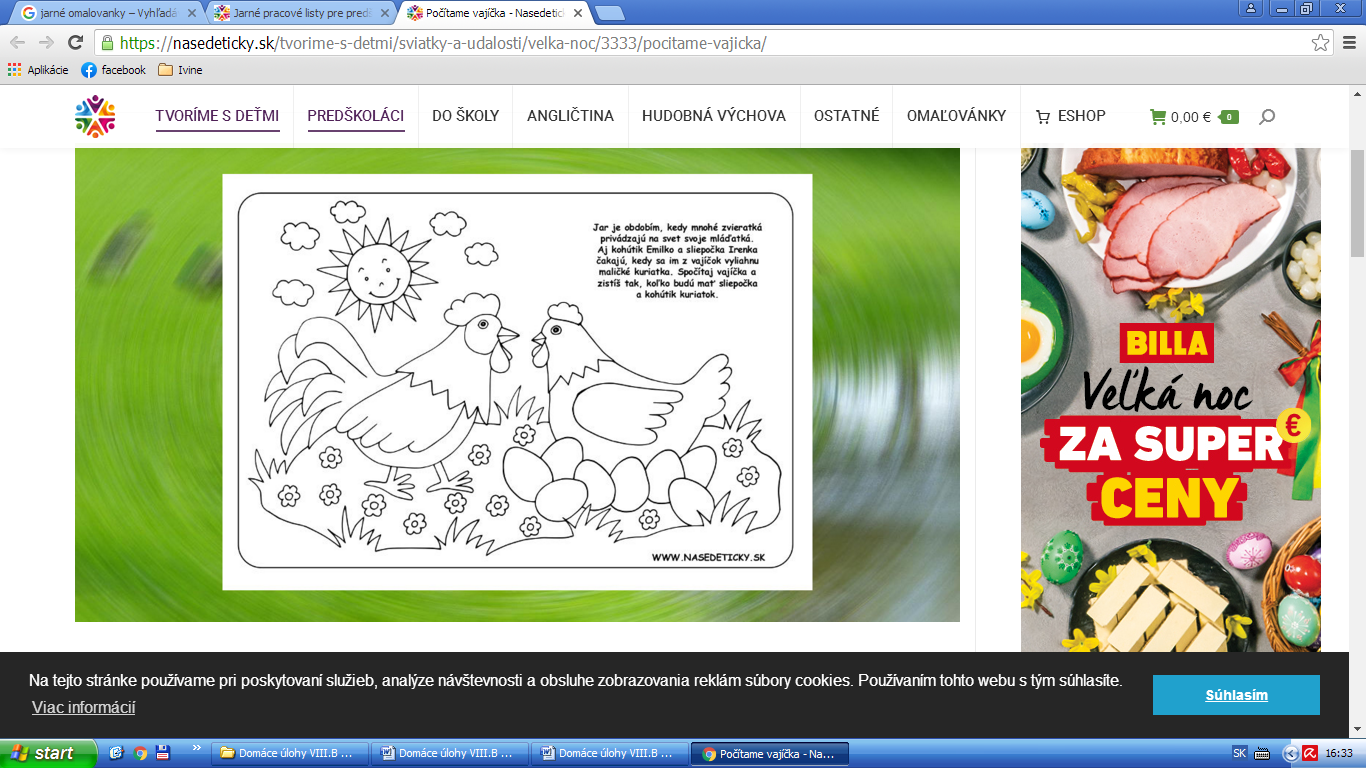 Počúvanie rozprávky a pokus o dramatizáciu známej rozprávky„ O medovníkovom domčeku“Prečítaj rozprávku „Medovníkový domček“Zahraj si s kamarátmi divadlo podľa rozprávky.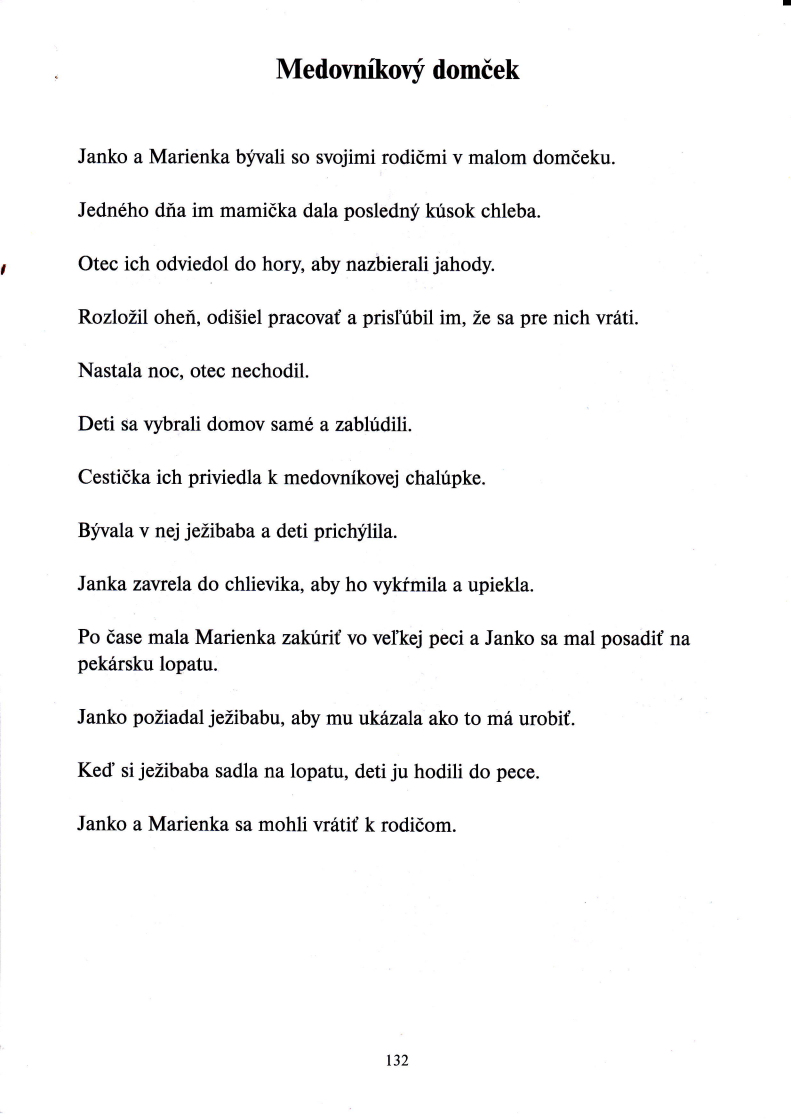 Matematika od 07. 04. 2021 do 09. 04. 2021     Meno a priezvisko:Trieda - ročník: VIII. B – 8. ročníkVypracovala: Mgr. Kamila Gábor LörincováJednoduché slovné úlohy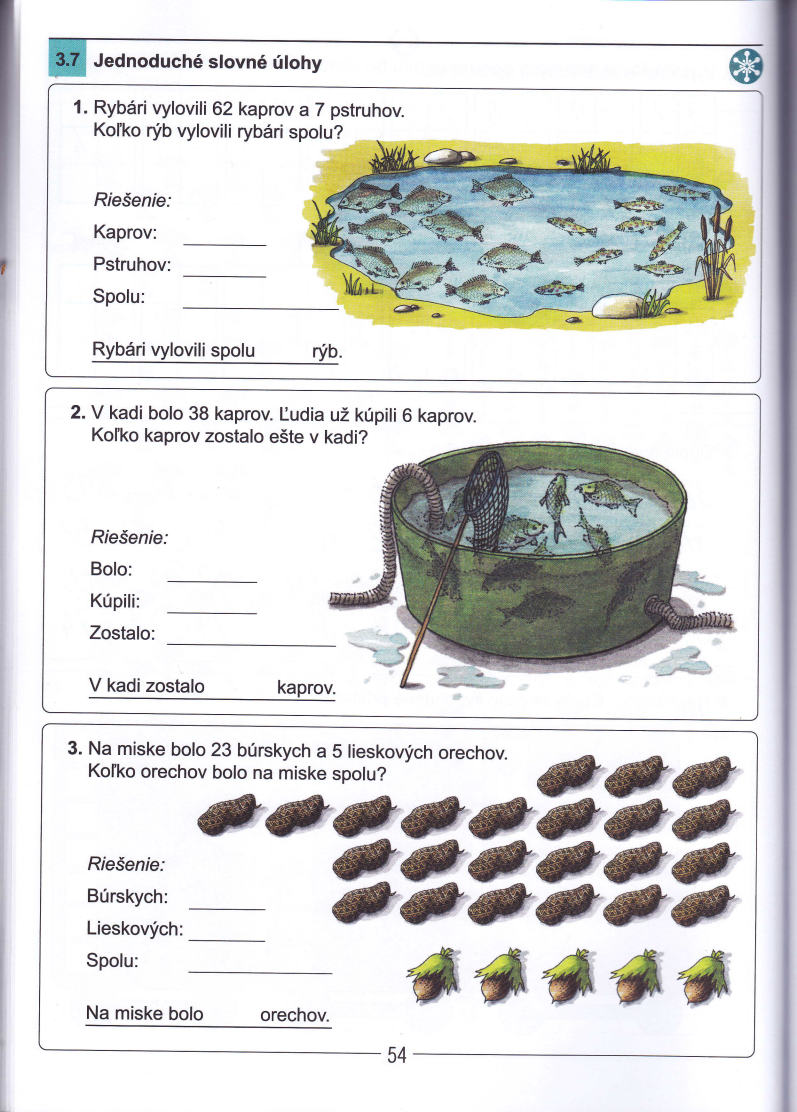 Jednoduché slovné úlohy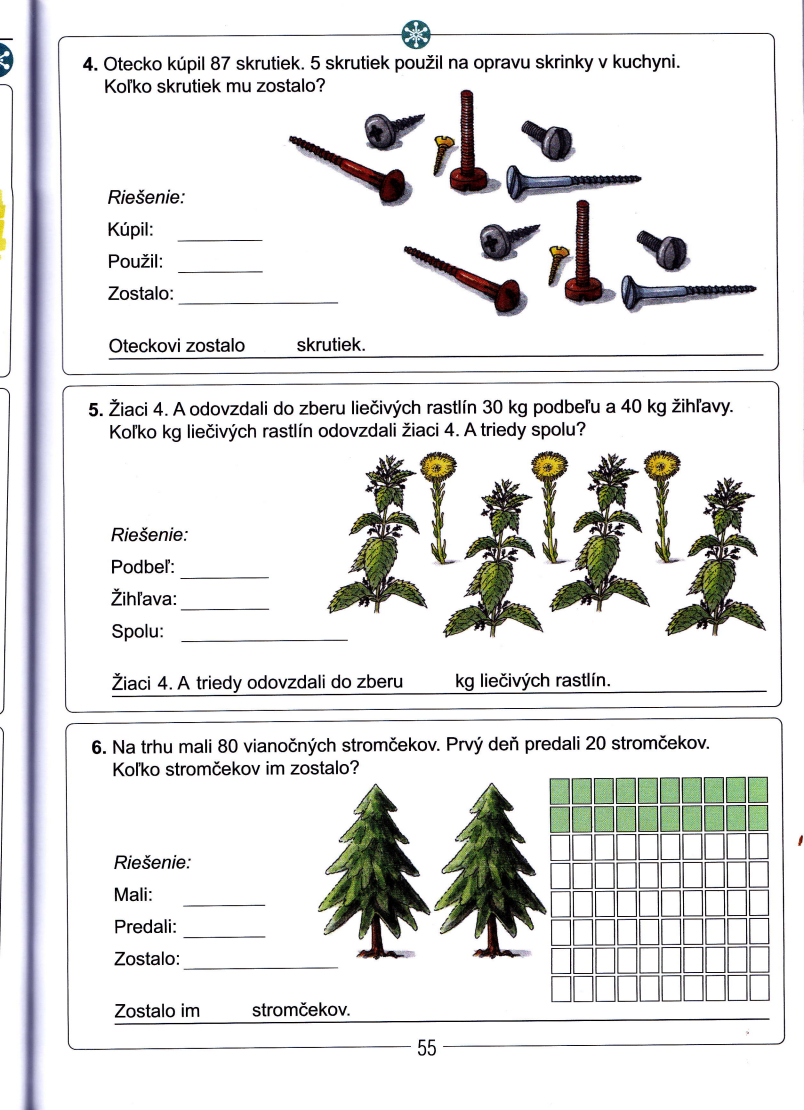 Jednoduché slovné úlohy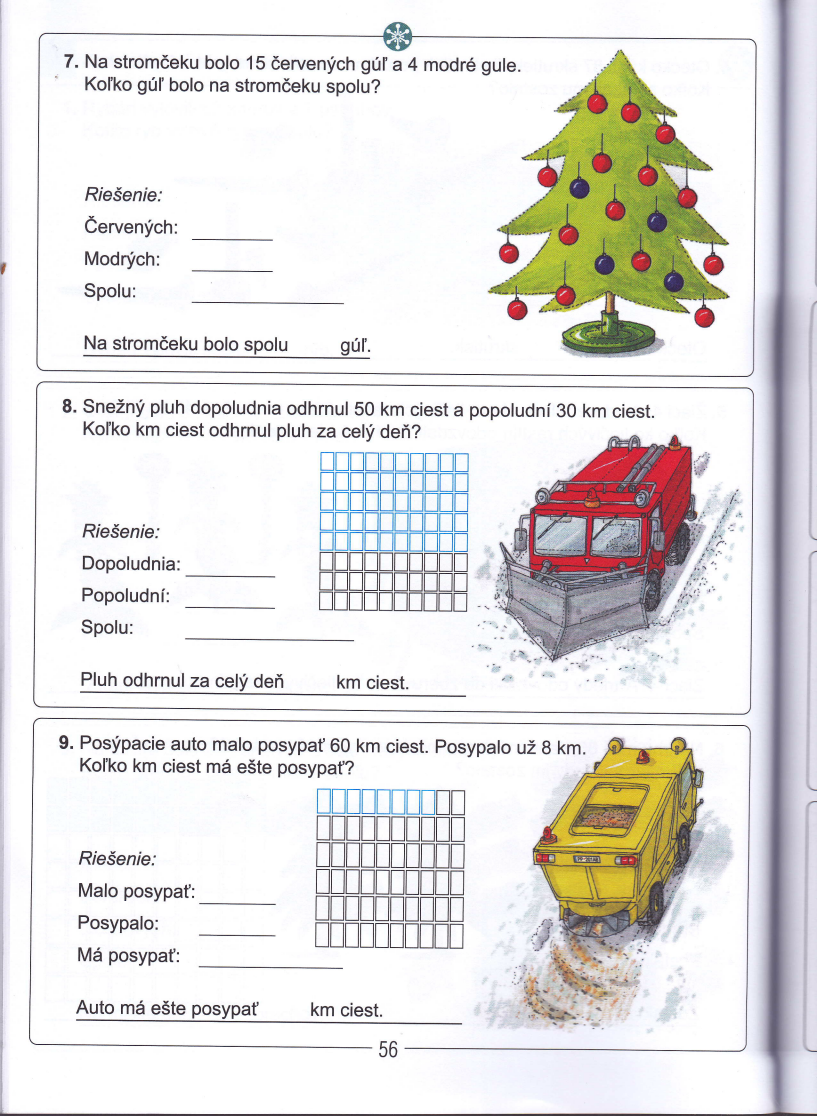 Vecné učenie od 07. 04. 2021 do 09. 04. 2021     Meno a priezvisko:Trieda - ročník: VIII. B – 8. ročníkVypracovala: Mgr. Kamila Gábor LörincováOchrana ovzdušiaVzduch je čistý bez zápachu a škodlivých látok.Človek potrebuje k svojmu životu čistý vzduch. Bez vzduchu by na Zemi nebol život.Ovzdušie znečisťujú: skládky pevného odpadu a ich spaľovanie,únik znečisťujúcich látok z komínov tovární,z motorových vozidiel tiež unikajú škodlivé látky do ovzdušia. Ovzdušie chránime:využitím iných zdrojov energie, napríklad slnečnej, veternej , vodnej.sadením viac stromov, zelených rastlín1. Napíš, ako znečisťujeme ovzdušie: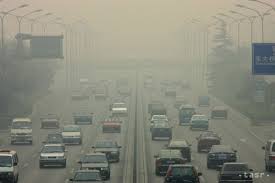 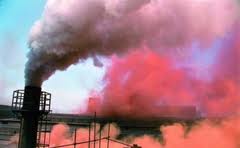 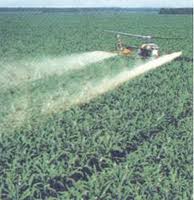 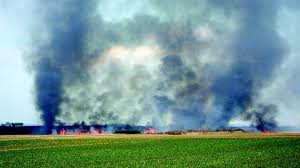 2. Napíš, ako chránime ovzdušie.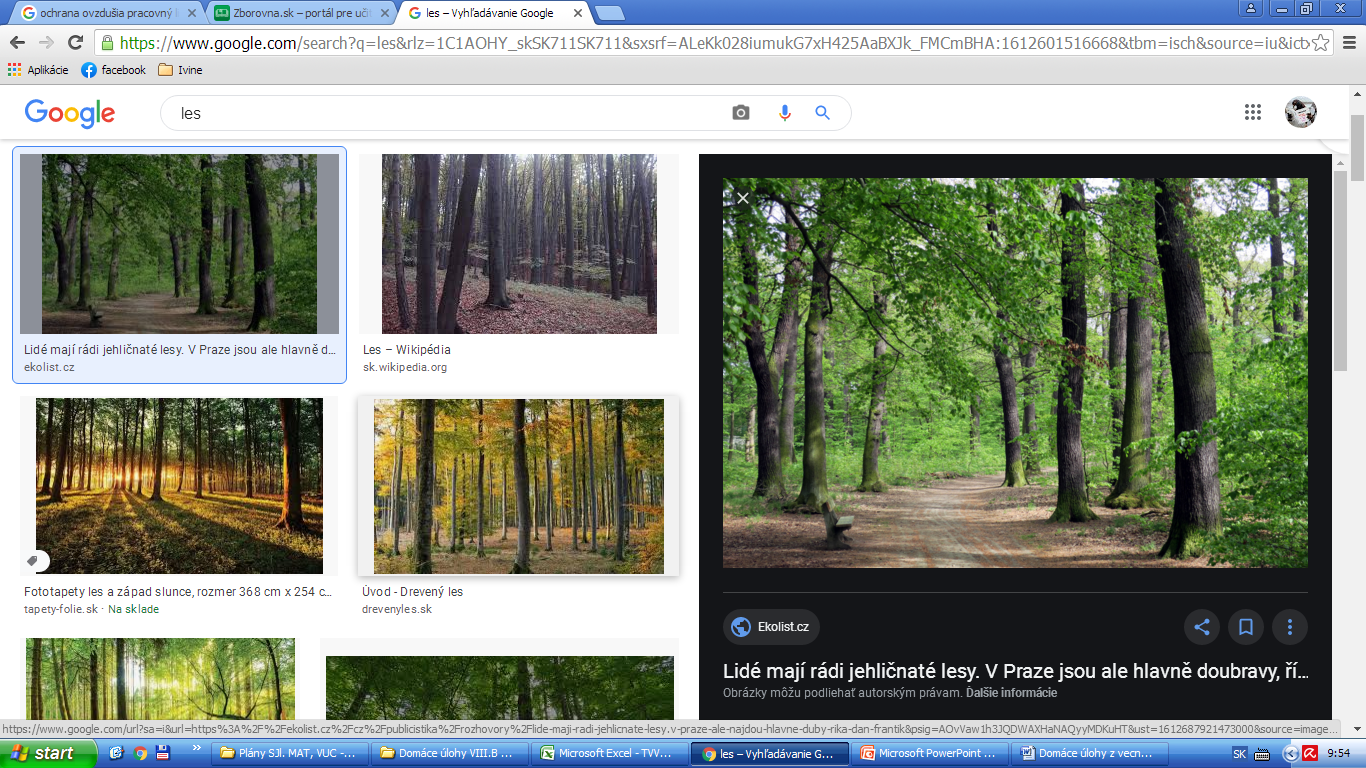 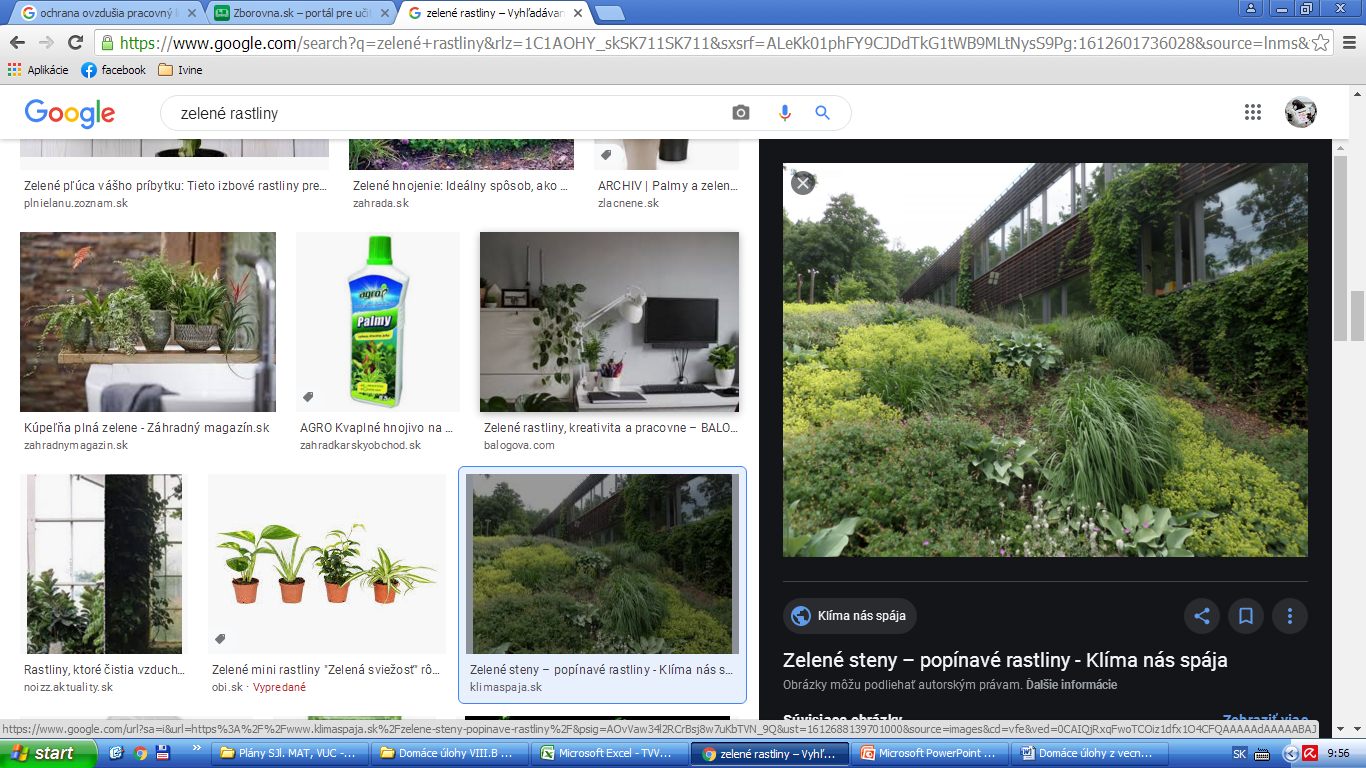 __________________________               ______________________Ošetrovanie odrenín a drobných rezných ránPrečítaj, ako poskytujeme prvú pomoc pri odrenine a porezaní.Porozprávaj, ako by si poskytol prvú pomoc pri odrenine a porezaní.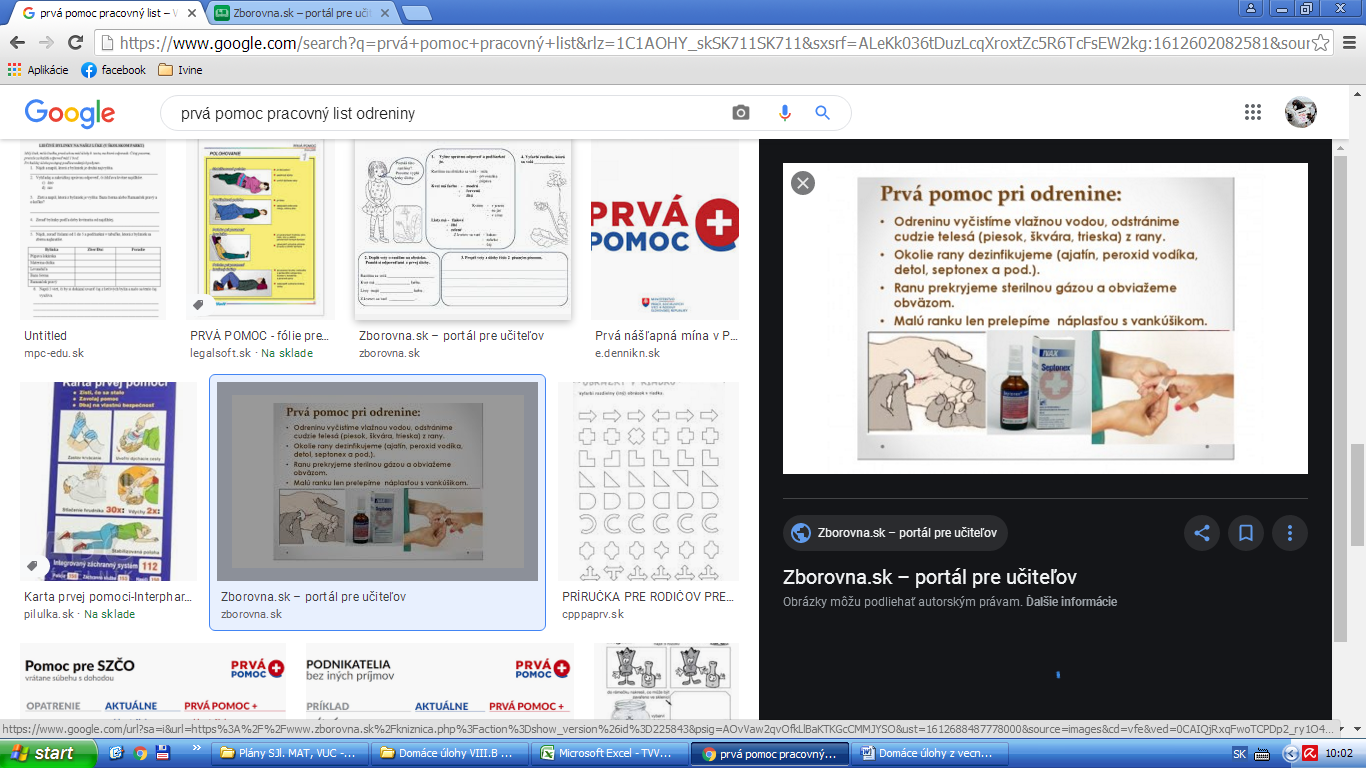 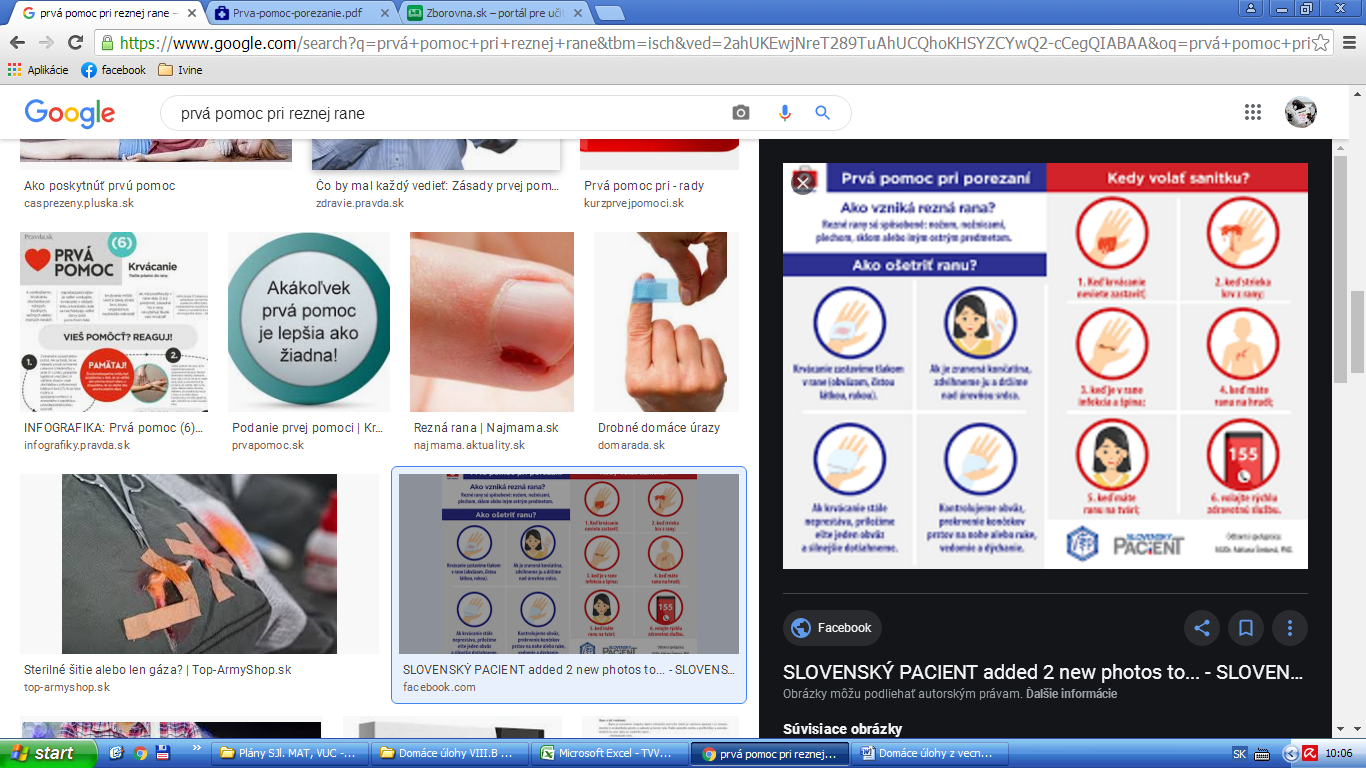 Aké číslo je potrebné zavolať pri poskytovaní prvej pomoci?___________________________________________________________Ošetrenie chorého v rodine: privolanie RZP1. Priraď obrázky k slovám a porozprávaj o obrázkoch.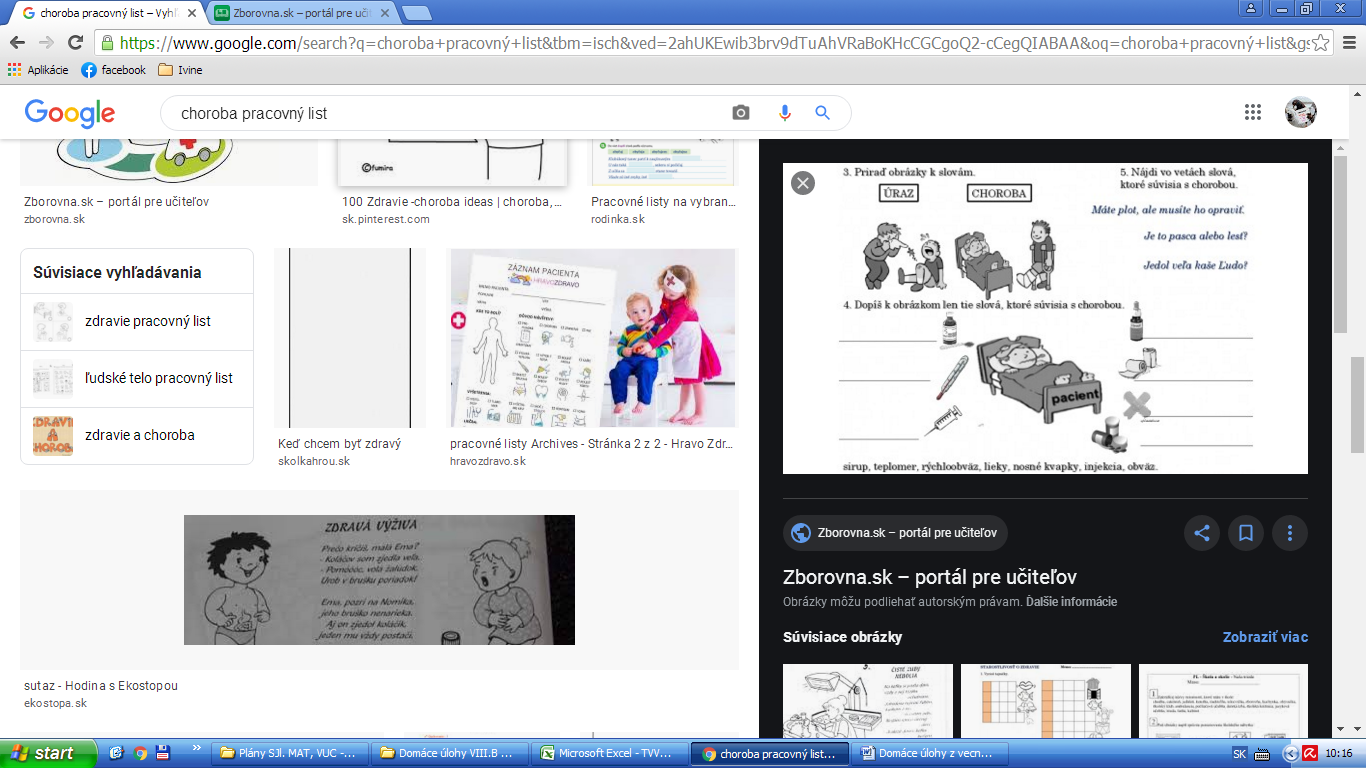 2. Doplň k obrázku, čo potrebujeme pri ošetrení chorého.3. Aké číslo voláme, ak potrebujeme rýchlu zdravotnícku pomoc?________________________________________________________________